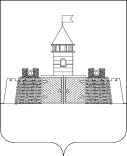 УПРАВЛЕНИЕ ОБРАЗОВАНИЯ И МОЛОДЕЖНОЙ ПОЛИТИКИ АДМИНИСТРАЦИИ МУНИЦИПАЛЬНОГО ОБРАЗОВАНИЯ АБИНСКИЙ РАЙОНП Р И К А Зот  27 апреля 2018 года                                                                  №        402 г. АбинскО проведении учебных сборов обучающихся (юношей) образовательных организаций муниципального образования Абинский район в 2018 годуВо исполнение постановления администрации муниципального образования Абинский район от 13 апреля 2018 года № 401 «О проведении учебных сборов учащихся (юношей) 10-х классов муниципальных общеобразовательных учреждений муниципального образования Абинский район в 2018 году» управление образования и молодежной политики администрации муниципального образования Абинский район                            п р и к а з ы в а е т:1. Провести 5-ти дневные учебные сборы учащихся (юношей) 10-х классов муниципальных общеобразовательных учреждений муниципального образования Абинский район с 14 мая по 18 мая 2018 года на базе оборонно-спортивного палаточного  лагеря «Патриот» в бывших военных лагерях (южная окраина г. Абинска).2. На период проведения учебных сборов назначить:1) Начальником 5-дневных учебных сборов  - Костенко Э.М., преподавателя - организатора основ безопасности жизнедеятельности (далее - ОБЖ)  муниципального бюджетного общеобразовательного учреждения средней общеобразовательной школы № 42 муниципального образования Абинский район (далее - МБОУ СОШ № 42) (по согласованию);2) Начальником штаба учебных сборов Третьякова А.Н., преподавателя-организатора ОБЖ муниципального бюджетного общеобразовательного учреждения средней общеобразовательной школы № 17 муниципального образования Абинский район (далее - МБОУ СОШ № 17), (по согласованию);3) Заместителем начальника учебных сборов по воспитательной работе – Губского Е.Н. преподавателя-организатора ОБЖ муниципального бюджетного общеобразовательного учреждения средней общеобразовательной школы № 32 муниципального образования Абинский район (далее - МБОУ СОШ № 32), (по согласованию);4) Заместителем начальника учебных сборов по хозяйственной части (начальником оборонно-спортивного палаточного лагеря «Патриот») (далее ОСПЛ) -  Овсянникова А.Г., директора муниципального бюджетного учреждения дополнительного образования центра внешкольной работы «Патриот»  муниципального образования Абинский район  (далее -   МБУ ДО ЦВР «Патриот»).3. Директорам муниципальных общеобразовательных учреждений муниципального образования Абинский район направить преподавателей-организаторов ОБЖ для обучения учащихся начальным знаниям в области обороны и их подготовки по основам военной службы, а также дополнительно учителей-предметников согласно списку (приложений № 1) прошедших гигиеническую подготовку, аттестацию и медицинское обследование с отметками в личных медицинских книжках в установленном порядке, привитыми в соответствии с национальным календарем профилактических прививок.4. Директорам муниципальных общеобразовательных учреждений муниципального образования Абинский район:1) издать до 7.05.2018 г. по общеобразовательному учреждению приказ о проведении 5-ти дневных учебных сборов, утвердить списочный состав учащихся и лиц, ответственных за жизнь и здоровье учащихся в период нахождения на учебных сборах, а также в пути следования;2) провести до 7.05.2018 г. родительские собрания по организации и проведению учебных сборов;3) принять меры безопасности при следовании учащихся к месту сборов и обратно, провести инструктажи (под роспись) с учащимися и сотрудниками по мерам безопасности при проведении учебных сборов и в пути следования;4) представить списки учащихся с заключением врача  медицинской организации о допуске по состоянию здоровья для участия в учебных сборах и заверенные  копии  медицинских книжек учителей-предметников согласно списку (приложений № 1)  в МБУ ДО ЦВР «Патриот» до 7.05.2018 г.;5) освободить от участия от учебных сборов учащихся в соответствии с медицинскими показаниями при наличии справка ВКК г. Краснодара;6) обеспечить экипировку учащихся всем необходимым для проведения занятий согласно списку снаряжения участников сборов (приложение № 3);7) обеспечить учащихся книжками участников учебных сборов; 8) обеспечить макетами автомата Калашникова -74 (далее - ММГ АК-74) и пневматическими винтовками для проведения занятий по огневой подготовке;9) отъезд учащихся и вывоз имущества 18 мая 2018 года в 17-00 за счет средств предусмотренных в бюджете образовательного учреждения на подвоз учащихся.  5. Начальнику учебных сборов (Костенко):1)  организовать учебный процесс, во время учебных сборов, в соответствии с расчетом часов по предметам обучения, учебно-тематическим планом и распорядком дня;2) организовать выполнение начального упражнения по стрельбе из автомата Калашникова боевыми патронами  учащимися (юношами) 10-х классов муниципальных общеобразовательных учреждений муниципального образования Абинский район 15 мая 2018 года  в 10-00 час. на полигоне            ст. Григорьевской Северского района. 3)  создать  и  возглавить комиссию по приему выполнения нормативов с целью оценки учебных сборов;4) в  состав комиссии по приему выполнения нормативов внести:  начальника штаба учебных сборов – Третьяков А.Н.,  зам. начальника учебных сборов по воспитательной работе – Губского Е.Н.; помощника командира батальона по физической подготовке – Мельниченко А.С.; учителя  физической культуры – Лысова А.В.5. Начальнику штаба учебных сборов (Третьяков): 1) представить на утверждение начальнику управления образования и молодежной политики   согласованный  с военным комиссаром района учебный план, расписание занятий на период проведения сборов до 7 мая 2018 года; 2) организовать размещение, формирование учебных подразделений, оборудовать штаб  с наглядным отображением учебного процесса сборов;3) организовать внутреннюю службу на территории лагеря.6. Заместителю начальника учебных сборов по воспитательной работе (Губский):1)  представить на утверждение начальнику управления образования и молодежной политики  согласованный с отделом культуры  план  мероприятий по военно-патриотическому воспитанию юношей и спортивных мероприятий на период учебных сборов до 7 мая 2018 года;2) оборудовать на территории лагеря площадку для проведения воспитательных мероприятий;3) проводить изучение нужд и запросов учащихся, принимать меры по их удовлетворению;4) организовать поощрение отличившихся в ходе сборов.7. Заместителю начальника лагерных сборов по хозяйственной части (Овсянников):1) контролировать бесперебойность работы пищевого блока и столовой, умывальников, туалетов;2) организовать медицинское обеспечение;3) обеспечить сохранность и учет материальных средств, после окончания сборов отчитаться за израсходованные продукты питания, ГСМ, материальные ценности.8. Директору МКУ «ЦБ управления образования Абинского района» (Самбур) обеспечить выделение и контроль расходов на проведение учебных  сборов согласно утвержденной смете.9. Осуществить награждение в период учебных сборов грамотами за счет денежных средств МБУ ДО ЦВР «Патриот».10. За систематическую переработку сверх нормативной продолжительности рабочего времени на учебных сборах всем  преподавателям и работникам учреждений (приложение № 1), задействованным на сборах с 14 мая по 18 мая 2018 года, предоставить отгулы в количестве 12 календарных дней, присоединив их к очередному трудовому отпуску, или дополнительно оплатить (по согласованию).11. Поставить на питание учащихся (приложение № 2),  преподавателей (приложение № 1), задействованных на учебных сборах в соответствии со списками.12. Утвердить состав комиссии по списанию материальных ценностей (приложение № 4).13. Контроль исполнения  настоящего  приказа  оставляю за собой.Начальник управления                                                                С.Н. ФилипскаяПРИЛОЖЕНИЕ № 1к приказу управления образованияи молодежной политики администрации муниципальногообразования Абинский районот  27.04.2018  года  №  402СПИСОКпреподавателей и работников учреждений, задействованных на учебных сборах учащихся (юношей) 10-х классов  общеобразовательных учреждений Абинского района в период с 14 по 18 мая 2018 годаНачальник управления                                                               С.Н.ФилипскаяПРИЛОЖЕНИЕ № 2к приказу управления образованияи молодежной политики администрации муниципальногообразования Абинский районот   27.04.2018 года  №   402СПИСОК учащихся (юношей)  10-х  классов муниципальных общеобразовательных учреждений муниципального образования Абинский район, участвующих в учебных сборах 2018 годаМБОУ СОШ № 1Борисов Александр ДмитриевичБоярский Эдуард ИгоревичВязун Станислав АндреевичГолдов Никита ОлеговичДашян Гегам АртуровичДемченко Александр СергеевичЕгоров Егор ВладимировичИшалиев Нариман ЭнверовичКолесников Владислав ИгоревичПерегудов Илья АлексеевичПетросян Владислав ВардановичТерентьев Даниил АлександровичМБОУ СОШ № 3Аюгов Павел Павлович Барашков Владислав РомановичБрюховецкий Михаил СергеевичБутов Сергей Михайлович Головин Арсений АлександровичГруммет Вячеслав АлексеевичДрай Дмитрий ЕвгеньевичКалачев Лука СергеевичКошкин Алексей ОлеговичМалаев Данила Александрович Малёнкин Дмитрий Владимирович Плаксиенко Антон Игоревич Рягузов Артем Александрович Скороваров Алексей АндреевичСтаростенко Дмитрий СергеевичТаджев Руслан МамедовичЩербаков Александр СергеевичМАОУ СОШ № 4Акбун Артур АнатольевичАрхангельский Антон АлексеевичБарышников Максим СергеевичБелодед Евгений ОлеговичБондаренко Артем АлексеевичБудак Алексей ВалерьевичБурлаков Виктор АндреевичВаулин Денис ЛеонидовичГригорян Левон ВруйриковичКазимиров Тимофей РомановичКириллов Семен ДмитриевичКовалик Кирилл АндреевичКузнецов Николай НиколаевичМацнев Дмитрий ИвановичПолтинин Камиль РинатовичПопов Никита СергеевичРоманенко Денис АндреевичРощин Сергей ВладимировичСамойленко Данил ВладимировичСоломожецкий Дмитрий Юрьевич Сычев Сергей АлександровичТимченко Йатако Даниил Викторович Шабанов Данила ОлеговичШевченко Никита СергеевичМБОУ СОШ № 5Британ Игорь АлексеевичДанченко Павел ЕвгеньевичОрагвелидзе Георгий ГиевичПопов Ярослав ИгоревичСафронов Максим ОлеговичСтепаненко Станислав АндреевичТокарев Никита ВадимовичТрошин Никита СергеевичМБОУ СОШ № 6Гонтарь Игорь АлександровичКудряшов Олег АлексеевичЛоскутов Виктор АндреевичЛымаренко Никита Вадимович Павленко Владислав АнатольевичПорожняк Даниил ЮрьевичСажнев Даниил РомановичТуценко Сергей Викторович МБОУ СОШ № 9Зурнаджи Иоаннис ГеоргиевичУрусов Максим АлександровичМБОУ СОШ № 10Барыкин Станислав АртуровичБритан Сергей АнатольевичГавриляченко Кирилл АлександровичЕременко Данила АндреевичМБОУ СОШ № 12Вашуров Владислав ИгоревичГорбачев Виталий ВладимировичИлекис Юрий АлександровичИлекис Игорь АлександровичКосых Кирилл АлександровичОстриков Демьян АндреевичДзеган Егор ВладимировичМБОУ СОШ № 15Бороздняк Даниил РомановичМамыкин Даниил ЕвгеньевичМасликов Данила ПетровичРожновский Руслан АндреевичХарченко Максим РуслановичХодько Александр СергеевичЮсов Илья Русланович МБОУ СОШ № 17Бурдюгов Сергей Александрович Буфалов Эдуард АлександровичГаврилков Дмиитрий АртёмовичГранкин Вадим РомановичДенисенко Дмитрий ИгоревичЕсауков Юрий СергеевичКоваленко Михаил АндреевичКовбущенко  Даниил Александрович Мазманян СохакОчкин Николай СергеевичПономарёв Дмитрий СемёновичПрочко Егор ИвановичРубцов Станислав АлексеевичРуднев Алексей АндреевичРусанов Егор ВитальевичТертышный Сергей  АлександровичТкаченко Яков Григорьевич МБОУ СОШ № 20Кондаков Сергей ВитальевичКотляр Кирилл АлександровичКриволевич Иван АндреевичМакаренко Вадим СергеевичНиконов Максим ЮрьевичПицхалаури Алексей АлександровичЧабан Виталий ОлеговичЧерненко Иван МихайловичМБОУ СОШ № 30Батюшин Игорь ВладимировичГайнуллин Равиль РадиковичГорюнов Олег ВикторовичМеркулов Даниил НиколаевичМищенко Валерий АндреевичСесин Иван АлексеевичСилаев Николай БорисовичЧирликов Александр Вячеславович  Шелест Даниил АльбертовичМБОУ СОШ № 31Кравец Василий СергеевичЛедовский Юрий Константинович Попов Данил АлександровичПушкарев Евгений ВитальевичМБОУ СОШ № 32Дудник Артем АнатольевичЖуравель Артем ЭдуардовичКупреев Владислав ЕвгеньевичКупреев Максим СергеевичКравченко Дмитрий ВладимировичМайстренко Анатолий АлександровичТурани Назар Александрович  МБОУ СОШ № 38Басков Константин ДмитриевичБатурин Артем ОлеговичБезматерных  Роман РомановичБерезка Владлен Игоревич Бондаренко Владислав Романович Буров Даниил РомановичВанчугов Максим СергеевичЖерновой Алексей Юрьевич Кожара Роман ОлеговичКурносов Арис ГеоргиевичМагомедов Ислам ГасанагаевичМакаров Александр АндреевичПланидкин Антон Игоревич Пошиталюк Павел ЕвгеньевичТуценко Александр АлександровичШпаковский Глеб ЕвгеньевичМБОУ СОШ № 42 Белоусов Максим Сергеевич Бордовских Семен ВитальевичГасанов Эльнар Магомед-ОглыГречко Виктор АндреевичДударь Дмитрий АлексеевичМарченко Кирилл ЛеонидовичСедельников Дмитрий СергеевичСивоволов Дмитрий Николаевич Давидов Евгений АндреевичМБОУ СОШ № 43Ворошилов Денис АндреевичИльин Даниил ЮрьевичМамотенко Кирилл Сергеевич Мамедов Тимур БахтияровичМасленников Владислав СергеевичСарычев Денис РомановичСысолин Кирилл ВитальевичФокин Дмитрий СергеевичСтародуб Дмитрий СергеевичЩербаков Марк АлександровичНачальник управления                                                                С.Н. ФилипскаяСПИСОК СНАРЯЖЕНИЯ УЧАСТНИКОВ СБОРОВ1.Форма парадная: камуфляжная форма, берет, туфли (ботинки).2.Форма для занятий: рабочая одежда, ботинки, головной убор; для спортивных мероприятий: спортивная форма и обувь.3. Снаряжение бойца: раскладушка,  постельное белье, теплые вещи, рюкзак, макет автомата, противогаз, саперная лопата, граната в подсумке, фляжка, поясной ремень, фонарик, кружка, ложка, туалетные принадлежности (в т.ч. туалетная бумага, салфетки), тетрадь, ручка, карандаш, линейка, мишень «П», пульки для пневматических винтовок (далее - ПВ), медицинский бинт (7 х 14), питьевая бутилированная вода (из расчета не менее 3-х литров  на 1 человека в сутки с документами подтверждающими ее качество и безопасность).4.Снаряжение взвода: палатка, пирамида для оружия, сумка санитарная, доска документации (1 на роту), бачок для питьевой воды, брезент или туристический коврик для занятий по стрелковой подготовке, пневматическая винтовка, ММГ АК-74, полиэтиленовую пленку на случай дождя, столы и лавочки для приема пищи согласно санитарным нормам, 1 стол и стул в штаб учебных сборов.5. Снаряжение руководителя: форма одежды - военная со знаками различия, тетрадь, ручка, фломастеры,  секундомер, фонарь, палатка.Начальник управления                                                                С.Н. ФилипскаяПРИЛОЖЕНИЕ № 4к приказу управления образованияи молодежной политики администрации муниципальногообразования Абинский район от от 27.04.2018 года  №  402СОСТАВкомиссии по  списанию материальных ценностей и призов №Ф.И.О.№ ОУСапа Максим Юрьевич МБОУ СОШ № 1  Радченко Николай Николаевич МБОУ СОШ № 1             Цымбаленко Василий Евгеньевич МБОУ СОШ № 3             Пошиталюк Лариса Владимировна МБОУ СОШ № 3             Майгатов Андрей НиколаевичМАОУ СОШ № 4    Шеремета Ольга Давыдовна  МАОУ СОШ № 4           Ткачев  Вячеслав ЕвгеньевичМБОУ СОШ № 5        Половой Руслан НиколаевичМБОУ СОШ № 6     Добробаба Вадим НиколаевичМБОУ СОШ № 6          Трошин Вячеслав ПавловичМБОУ СОШ № 9    Ващенко Александр АлександровичМБОУ СОШ № 10 Лысов Александр ВладимировичМБОУ СОШ № 10            Горобец Андрей Николаевич МБОУ СОШ № 12            Сидоренко Елена ГригорьевнаМБОУ СОШ № 12            Долгов Сергей Вячеславович МБОУ ООШ  № 14        Косов Александр ИвановичМБОУ СОШ № 15            Третьяков Андрей НиколаевичМБОУ СОШ № 17      Фаддеева Светлана Васильевна МБОУ СОШ № 17          Мазюта Андрей ГригорьевичМБОУ СОШ № 20      Колесников Сергей АлексеевичМБОУ ООШ № 21     Сергеев Михаил АлександровичМБОУ СОШ № 30       Баннов Анатолий ГригорьевичМБОУ СОШ № 31         Губский Евгений НиколаевичМБОУ СОШ № 32     Василенко Евгений ВалентиновичМБОУ СОШ № 32     Назаров Юрий ВитальевичМБОУ СОШ№ 38    Безбородых Юрий Алексеевич МБОУ СОШ № 38   Мельниченко Александр СергеевичМБОУ ООШ  № 39      Костенко Элхан Мамедтаги  оглыМБОУ СОШ № 42      Скиба Алексей ВитальевичМБОУ СОШ № 42        Чернов Виталий ВячеславовичМБОУ СОШ № 42        Назаренко Евгений АнатольевичМБОУ СОШ № 43     Овсянников Александр ГеоргиевичМБОУ ДОД  ЦВР «Патриот»Казакова Валентина Георгиевна  МБОУ ДОД  ЦВР «Патриот»Козлова Виктория АлександровнаМБОУ ДОД  ЦВР «Патриот»ПРИЛОЖЕНИЕ № 3к приказу управления образованияи молодежной политики администрации муниципальногообразования Абинский районот  27.04.2018  года №  402КозловаВиктория АлександровнаЧлены комиссии:МайгатовАндрей НиколаевичСклярНаталья ВикторовнаНачальник управления                                                                педагог-организатор МБУ ДО ЦВР «Патриот», председатель комиссии (по согласованию).педагог дополнительного образования МБУ ДО ЦВР «Патриот», преподаватель-организатор ОБЖ МАОУ СОШ № 4 (по согласованию);бухгалтер МКУ «ЦБ управления образования Абинского района» (по согласованию).                                     С.Н. Филипская